Муниципальное автономное учреждение дополнительного образования ЗАТО Северск«Детская школа искусств»Программапо учебному предметуПО. 01.УП.01. РАБОТА В МАТЕРИАЛЕдополнительной  общеразвивающей  программыв области   декоративно-прикладного    искусства
«ЦВЕТНЫЕ ЛАДОШКИ»

предметная областьПО.01. ХУДОЖЕСТВЕННО-ТВОРЧЕСКАЯ ПОДГОТОВКАСрок обучения 4 года
ЗАТО Северск, 2020

Структура программы учебного предметаI.	Пояснительная записка							- Характеристика учебного предмета, его место и роль в образовательном процессе.
-  Актуальность программы.
-  Отличительные особенности и новизна программы.   
-  Срок реализации учебного предмета.- Объем учебного времени, предусмотренный учебным планом образовательного   учреждения на реализацию учебного предмета.-  Форма проведения учебных аудиторных занятий.- Цели и задачи учебного предмета.- Структура программы учебного предмета.- Методы обучения. - Описание материально-технических условий реализации учебного предмета.II.	Содержание учебного предмета	 - Сведения о затратах учебного времени. 			- Учебно-тематический план.- Годовые требования по классам.III.	Требования к уровню подготовки обучающихся		- Требования к уровню подготовки на различных этапах обучения.IV.	Формы и методы контроля, система оценок 				 - Аттестация: цели, виды, форма, содержание.- Критерии оценки.V.	Методическое обеспечение учебного процесса			VI.	Список литературы и средств обучения - Список литературы.- Средства обучения.                               I. ПОЯСНИТЕЛЬНАЯ ЗАПИСКА1. Характеристика учебного предмета, его место и роль в образовательном процессеПрограмма учебного предмета «Работа в материале» разработана на основе  «Рекомендаций по организации образовательной и методической деятельности при реализации общеразвивающих программ в области искусств», направленных письмом Министерства культуры Российской Федерации от 21.11.2013 №191-01-39/06-ГИ, а также с учетом многолетнего педагогического опыта в области  изобразительного искусства.
           Каждый ребенок по своей природе – творец. Творческое начало — это всегда стремление вперед, к лучшему, к прекрасному. Вот почему оно так значимо для человека. В дошкольном возрасте проблема творчества всегда была одной из актуальных, т. к. развитие творчества – одна из важных задач педагогики. Бесспорно, изобразительная деятельность является одним из самых интересных видов детской деятельности и позволяет ребенку выразить в создаваемых образах свои впечатления, свое отношение к окружающему миру.Программа  учебного предмета «Работа в материале» состоит из двух разделов – рисование и лепка, это два направления в содержании учебного предмета в каждой возрастной категории. Темы заданий продуманы исходя из возрастных возможностей детей и согласно минимуму требований к уровню подготовки обучающихся данного возраста. Последовательность заданий в разделе выстраивается по принципу нарастания сложности поставленных задач.  Гибкое соединение элементов заданий позволяет чередовать задания из разных разделов, данный принцип способствует поддержанию творческого интереса к изобразительной деятельности. Программа имеет цикличную структуру, что позволяет возвращаться к изученному материалу, закрепляя его и постепенно усложняя.2. Актуальность программы 	Программа учебного предмета «Работа в материале» учит раскрывать души детей для красоты, учит смотреть на мир и видеть в нем неповторимое, и удивительное. Она тесно соприкасается с литературой, историей, философией, культурой и традициями  народом мира. Огромнейшей задачей является воспитание человека – человека всесторонне и гармонически развитого. Важным здесь является  необходимость эстетического воспитания подрастающего поколения.       Преподавание изобразительного искусства просто необходимо. Ведь именно оно раскрывает ребенку мир реально   существующей гармонии, развивает чувство красоты форм и красок окружающего мира, творческие способности и фантазии. Без овладения необходимыми основами изобразительной грамоты не может быть полноценного эстетического воспитания и художественного образования.

3. Отличительные особенности и новизна программыОсобенность программы заключается во  взаимосвязи занятий по рисованию, лепке, пластилиновой и бумажной аппликации. Изобразительное искусство, пластика — наиболее эмоциональные сферы деятельности детей. И рисование и лепка имеют большое значение для обучения и воспитания детей младшего школьного возраста. Работа с различными материалами в разных техниках, расширяет круг возможностей ребенка, развивает пространственное воображение, конструкторские способности, способствует развитию зрительного восприятия, памяти, образного мышления, привитию ручных умений и навыков, необходимых для успешного обучения.Одной из наиболее сложных задач в рисовании – это умение передавать изображаемыми средствами пространственные соотношения. В лепке, например, легче передавать движение, чем в рисовании, в силу пластичности материала. Когда ребенку трудно  сразу представить и изобразить фигуру в нужном положении, он прибегает к лепке, старается прочувствовать форму, и затем полученные знания переносит на бумагу. Такой подход способствует развитию эстетического восприятия, эстетических чувств, формированию образных представлений, воображения, творчества.В результате у детей воспитывается интерес к художественной творческой деятельности, желание создать красивое изображение, интересней придумать и как можно лучше выбрать. В своем творчестве дети передают те эстетические качества предметов, которые они увидели.Программа  учебного предмета «Цветные ладошки» помогает ребёнку ощутить себя частью современного мира и наследником традиций всех предшествующих поколений. При помощи красок, звуков, движений постигается действительность, постигается мир. Предметом исследования является сам человек, его мир чувств, его духовный мир, его судьба и жизнь в целом.На занятиях дети слушают эмоциональные рассказы учителя из жизни выдающихся художников, композиторов, музыкальных исполнителей, рассказы о значении цвета и звуков в жизни, в духовном мире. 
     Изобразительное искусство и музыкальное искусство развивались параллельно, тесно соприкасаясь. Леонардо да Винчи назвал музыку «сестрой живописи. Так музыканты, музицирование и музыкальные инструменты служили излюбленной моделью для изобразительного искусства разных эпох, многие художники любят творить под влиянием музыки, слушая ее. Данная взаимосвязь позволяет знакомить детей с репродукциями картин, иллюстрациями; развивает умение рисовать разными материалами, создавая продукты творческой деятельности; знакомит с формой, величиной, цветом, композицией, ритмом, объемом, пропорцией, позой, соотношением предметов в общей композиции по величине и пр. интеграция музыки и изобразительного искусства. Включение музыкальных произведений во время образовательной деятельности вдохновляет творчески детей, позволяет им выражать свои мысли, впечатления, передавать эмоциональное отношение к окружающей жизни, используя свой опыт в рисовании, лепке и аппликации.Следует помнить, что огромное влияние  на активизацию изобразительной деятельности детей, на их идейно – эстетическое воспитание оказывает прослушивание музыкальных произведений П. Чайковского, Л. Бетховена, Э. Грига, С. Прокофьева, Д. Кабалевского, Н.А Римского-Корсакова, В.А. Моцарта и других композиторов, что обеспечивает глубокое прочувствование художественных образов, создает соответствующий эмоционально – образный настрой.Необходимо, чтобы каждое занятие пробуждало у детей чувство прекрасного, доброту, эмоциональную отзывчивость, воспитывало любовь к Родине. 5. Срок реализации учебного предметаСрок освоения программы для детей, поступивших в образовательное учреждение в 1 класс в возрасте с пяти   до семи   лет, составляет  4  года.
6. Объем учебного времени, предусмотренный учебным планом образовательной организации на реализацию учебного предметаОбщая трудоемкость учебного предмета «Изобразительное творчество» при 4-летнем сроке обучения составляет  180часов. 7. Форма проведения учебных занятийЗанятия проводятся в мелкогрупповой форме, численность обучающихся в группах - от 4 до 10 человек. Мелкогрупповая форма занятий позволяет преподавателю построить процесс обучения в соответствии с принципами дифференцированного и индивидуального подходов.
8. Цели и задачи учебного предмета    Цель: 
- художественно-эстетическое развитие личности ребенка, раскрытие творческого потенциала, приобретение в процессе освоения программы художественно-исполнительских и теоретических знаний, умений и навыков по учебному предмету.    Задачи:
1. сформировать у детей элементарные основы изобразительной грамоты (чувства ритма, цветовой гармонии, композиции, пропорциональности и т.д.);2. сформировать умения передавать массу, объем, пропорции, характерные особенности предметов;3. научить лепке из пластилина, солёного теста и воздушной глины, полимерной глины, развивая не только речь, художественные способности, но и абстрактное и логическое, объёмно-пространственное мышление, воображение;
4. сформировать умения наблюдать предмет, анализировать его объем, пропорции, форму;5. познакомить обучающихся со способами лепки и изображения простейших форм и предметов;6. научить различным техникам и приёмам работы различными пластическими и художественными материалами: стеками, ножами, фактурными поверхностями, специальными валиками, солёным тестом, глиной, пластилином,  воздушной глиной, шариковым пластилином, полимерной глиной;7. развить художественно-творческие способности детей (фантазии, эмоционального отношения к предметам и явлениям окружающего мира, зрительно-образной памяти);8. развить способность видеть красоту во всех проявлениях природы и восхищаться ею;9. воспитать эстетический вкус, донести до понимания детей особенности языка искусства;10. научить воспринимать художественные образы и выражать цветом, линией, мазком,  пластичной формой своё настроение, состояние, мысль.На решение этих задач ориентированы педагогические условия: игровые методы и приемы,  интегрированные формы организации художественно – творческой деятельности, художественно – эстетическая пространственно – предметная среда. Методика работы строится так, чтобы средствами искусства и детской художественной деятельности сформировать у ребят самостоятельность, инициативность, творческую активность, способствовать снижению напряженности, скованности. Тема занятия, организация процесса восприятия всегда предполагает активное общение педагога с детьми, также учитывается личное мнение ребенка, его готовность включиться в художественно – творческую деятельность.Учитывая психофизические особенности обучающихся, основным видом деятельности является игра: игра – занятие, игра – сказка, игра – путешествие. Особое место отводится сказке. Сказка на занятиях облегчает вхождение детей в мир фантазии и волшебства, служит основой для развития образного и творческого воображения детей. Образ сказочных героев, продуманных детьми, становиться красочнее и конкретнее, характер разнообразнее, так как вся информация черпается из живописных полотен, стихотворных строк.Продолжительность занятий зависит от увлеченности детей. Условием успешной организации занятий является их оптимальный темп, обеспеченный сменой различных видов деятельности, чередованием активных и пассивных форм познания.9. Структура программыПрограмма содержит следующие разделы, отражающие основные характеристики учебного процесса:сведения о затратах учебного времени, предусмотренного на освоение учебного предмета;распределение учебного материала по годам обучения;описание дидактических единиц учебного предмета;требования к уровню подготовки обучающихся;формы и методы контроля, система оценок, итоговая аттестация;методическое обеспечение учебного процесса.В соответствии с данными направлениями строится основной раздел программы «Содержание учебного предмета».

10. Методы обученияДля достижения поставленной цели и реализации задач предмета используются следующие методы обучения:словесный (объяснение, беседа, рассказ);наглядный (демонстрация методических пособий, иллюстраций, наблюдение, демонстрация приемов работы);практический;эмоциональный (подбор ассоциаций, образов, художественные впечатления);исследовательский (исследование свойств бумаги, красок, а также возможностей других материалов);
 творческий (творческие задания, участие детей в конкурсах).

11. Описание материально-технических условий реализации учебного предметаМатериально-техническая база МАУДО ДШИ соответствует санитарным и противопожарным нормам, нормам охраны труда. МАУДО ДШИ располагает материально-технической базой для реализации программы учебного предмета «Работа в материале», обеспечивает проведение всех видов занятий, выставочной деятельности обучающихся для достижения учащимися результатов, установленных федеральными государственными требованиями.  Минимально необходимый для реализации программы учебного предмета перечень учебных аудиторий и материально-технического обеспечения включает учебные аудитории для индивидуальных, мелкогрупповых и групповых занятий. МАУДО ДШИ обеспечено наличием соответствующего оборудования.  Учебные аудитории имеют площадь не менее 2 м2  на одного обучающегося.Таблица 1В МАУДО ДШИ 2 концертных зала с необходимым оборудованием:- корпус № 1 –  2 концертных зала  (Большой зал на 380 посадочных мест, Малый зал на 50 посадочных мест);- корпус № 2 –  1 концертный зал  (Зрительный зал на 200 посадочных мест).В МАУДО ДШИ соблюдаются своевременные  сроки  текущего  и  капитального  ремонта  учебных помещений, создаются условия для содержания, своевременного обслуживания. МАУДО ДШИ обеспечивает условия для обеспечения выставочной деятельности обучающихся.Каждый обучающийся обеспечивается доступом к библиотечным фондам и фондам аудио и видеозаписей школьной библиотеки. Во время самостоятельной работы обучающиеся могут пользоваться Интернетом для сбора дополнительного материала по изучению видов народных ремёсел, техник работы с материалами, а также информацию о мастерах и народных умельцах. Библиотечный фонд укомплектовывается печатными и электронными изданиями основной, дополнительной, учебной и учебно-методической литературой по изобразительному искусству, а также альбомами по искусству. Кабинет оборудован удобной мебелью, наглядными пособиями, интерактивной доской.                           II. СОДЕРЖАНИЕ УЧЕБНОГО ПРЕДМЕТАСведения о затратах учебного времениТаблица 2Занятия подразделяются на аудиторные занятия и самостоятельнуюработу. Рекомендуемая недельная нагрузка в часах:аудиторные занятия: 1 год обучения – 1 час в неделю.  2 год обучения – 1час в неделю.3 год обучения – 1 час в неделю.4 год обучения – 1 час в неделю.Учебно-тематический планПрограмма по учебному предмету «Работа в материале» рассчитана на 4 года обучения. В программе учтен принцип систематического и последовательного обучения. Последовательность в обучении поможет обучающимся применять полученные знания и умения в изучении нового материала. Программу наполняют темы, составленные с учетом возрастных возможностей обучающихся. Формирование у обучающихся умений и навыков происходит постепенно. На основе возрастной психологии  построены занятия по формообразующему восприятию обучающихся. В дошкольном и младшем школьном возрасте восприятие у обучающихся фрагментарно, лишено целостности, фиксирует отдельные признаки или свойства предмета. Поэтому на первом этапе учащиеся учатся рисовать отдельные геометрические и неопределённые формы, затем различать их по размерам и составлять композиции. Далее обучающиеся учатся делить сложные формы на  геометрические фигуры и, наоборот, из простых составных частей дети учатся построению сложной формы. На этом этапе рисования, выполняя конструктивные задачи, учащиеся могут анализировать, делить на составные части и соединять различные фигуры. В результате у обучающихся появляется понимание причинно-следственных связей, анализа и синтеза, формируется словесно-логическое мышление. Для создания творческой атмосферы, усиления ассоциативного восприятия у обучающихся и погружения в художественную деятельность на занятиях звучит музыка.Разнохарактерная музыка, соответствующая заданной теме, усиливает эмоциональную окраску творческих работ. Литературно-музыкальные композиции помогают ярче увидеть характеры сказочных персонажей, что усиливает выразительность образов сказок в детских рисунках.По вышеописанной программе обучающиеся учатся первоначальным навыкам декоративно-прикладного творчества в рисовании, лепке:1. умению художественного обобщения;2. освоению в декоративной композиции основных понятий: линия, пятно, силуэт, форма, ритм;3. приемам построения простейших геометрических и растительных узоров в прямоугольнике, квадрате, круге; 4. сравнению   форм   и   размеров,   сложению   общей   формы   в   лепке   из пластилина;Учебно-творческая  работа на занятиях построена на объединении разных видов деятельности: рисования и лепки. Сопутствующие виды искусств - музыка, сказки, стихи.Учебно-тематический план отражает последовательность изучения разделов и тем программы с указанием распределения учебных часов.

1 классТаблица 32 классТаблица 4
3 классТаблица 54 классТаблица 6III. ТРЕБОВАНИЯ К УРОВНЮ ПОДГОТОВКИ ОБУЧАЮЩИХСЯЭтот раздел содержит перечень знаний, умений и навыков, приобретение которых обеспечивает программа по учебному предмету «Работа в материале»:1. Знание основных понятий и терминологии по учебному предмету «Изобразительное творчество».2.  Знание основных видов изоискусства, жанров, основ декоративно-прикладного творчества.3. Умение грамотно применять технические навыки рисования и лепки;
       4. Умение самостоятельно находить материал по интересующей  тематике и применение его для практических целей.   5. Знание основных этапов календаря народных праздников, их народных, классических и духовных традиций. IV. ФОРМЫ И МЕТОДЫ КОНТРОЛЯ. КРИТЕРИИ ОЦЕНОКАттестация: цели, виды, форма, содержаниеКонтроль знаний, умений, навыков обучающихся обеспечивает оперативное управление учебным процессом и выполняет обучающую, проверочную, воспитательную и корректирующую функции. Промежуточный контроль успеваемости обучающихся проводится в счет аудиторного времени, предусмотренного на учебный предмет, проходит в виде творческого просмотра отчетов  по окончании каждого полугодия учебного года. Преподаватель имеет возможность по своему усмотрению проводить дополнительные просмотры по разделам программы (текущий контроль). Итоговая аттестация проводится в форме отчетной выставки в последнем  полугодии  выпускного класса. 
Критерии оценкиПо результатам промежуточного контроля успеваемости выставляются отметки: «отлично», «хорошо», «удовлетворительно».• 5 (отлично) – ставится, если обучающийся занимается с полной самоотдачей, выполнил необходимые наблюдения, провел практические работы в полном объеме с соблюдением необходимой последовательности, грамотно применил полученные знания.• 4 (хорошо) – ставится при чётком понимании основ изложенного материала, видимом прогрессе в достижении поставленных задач, но пока не реализованных в полной мере.• 3 (удовлетворительно) – ставится, если обучающийся недостаточно работает над собой, пропускает занятия, не выполняет домашнюю работу. В результате чего видны значительные недочёты и неточности в проведении практических работ.V. МЕТОДИЧЕСКОЕ ОБЕСПЕЧЕНИЕ УЧЕБНОГО ПРОЦЕССАДля развития навыков творческой, грамотной работы обучающихся программой предусмотрены методы дифференциации и индивидуализации при определении учебной задачи, что позволяет педагогу полнее учитывать индивидуальные возможности и личностные особенности ребенка, достигать более высоких результатов в обучении и развитии творческих способностей обучающихся.Применяются следующие средства дифференциации:а) разработка заданий различной трудности и объема;б) дифференцированный подход к обучающимся  при выполнении аудиторных заданий;в) вариативность темпа освоения учебного материала;г) индивидуальные и дифференцированные домашние задания.Основной задачей дифференциации и индивидуализации при объяснении материала  является актуализация полученных ранее знаний учеником. Важно вспомнить именно то, что будет необходимо при объяснении нового материала. Часто на этапе освоения нового материала обучающимся предлагается воспользоваться ранее полученной информацией, и при этом ученики получают разную меру помощи, которую может оказать преподаватель посредством инструктажа-показа. Основное время на уроке отводится практической деятельности, поэтому создание творческой атмосферы способствует её продуктивности. 
VI. СПИСОК ЛИТЕРАТУРЫ И СРЕДСТВ ОБУЧЕНИЯСписок литературы1. Воробьева  Д.И. Гармония. Интегрированная программа интеллектуально-художественного развития личности дошкольника [Текст] / 2. Д.И. Воробьева. - СПб.: ЛОИУУ – 26 с.,3. Дубровская Н.В.  Цвет творчества. Интегрированная программа художественно-эстетического развития дошкольника от 2 до 7 лет / Н.4. В. Дубровская. - СПб. : Детство-Пресс, 2011. - 142, [1] с. : ил., 23 л. Ил.5. Дубровская  Н.В.  Приглашение к творчеству: обучение дошкольников технике аппликации и коллажа: метод. пособие / Н.В. Дубровская. - СПб. : Детство-Пресс, 2002. - 125 с.,
6. Казакова Т.Г. Развивайте у дошкольников творчество. М.: Просвещение, 1985.7. Грибовская А.А. «Ознакомление дошкольников с графикой и живописью», Москва «Педагогическое общество. России», 2004 г,8. Фатеева А.А. Рисуем без кисточки. - Ярославль: Академия холдинг, 2004ю,9. Дубровская  Н.В. Рисунки, спрятанные в пальчиках: Наглядно-методическое пособие. – СПб.: «ДЕТСТВО-ПРЕСС», 2006. – 32 с., цв. ил.,10. В. С. Горичева, М. И. Агибина «Сказку сделаем из глины, теста, снега, пластилина». Ярославль, «Академия и Ко» 1998г.,11. Волкова, Н.В. Разноцветный пластилин: оригинальные поделки для веселого творчества/ Н.В. Волкова. – М.: ЭКСМО, 2012. – 62 с.,Агапова, И., Давыдова, М. 114 игрушек из всякой всячины./И. 12. Агапова, М. Давыдова. - М.: Лада, 2009.13. Коньшева, Н.М. Лепка в начальных классах./Н.М. Коньшева. - М.: Просвещение, 198514. Лыкова, И.А. Мастерилка. Наглядно- методическое пособие./И.А. 15. Лыкова. - М.: Карапуз - дидактика, 200716. Лыкова, И.А. Техника лепки. // Клепа № 1.- М.: Союз-К, 201217. Хворостунина, С.А. Оригинальные поделки для дома./С.А. 18. Хворостунина. - М.: Издательство Мир книги, 201019. Шорохов Е.В. Композиция. – М., 1986.,20. «Художественный и ручной труд в детском саду», Москва Просвещение» 2004г.,21. Антипова М.А. «Соленое тесто» Ростов-на-Дону, Издательский дом111 «Владис»,2007г.,22. « Оригинальные пальчиковые игры», РИТОЛ, Москва 2007г.Средства обученияДля успешного результата в освоении программы 
 «Работа в материале» необходимы следующие материалы:наглядные методические пособия по темам;технологические карты, традиционные рисунки;фонд лучших работ обучающихся по разделам и темам;видеоматериалы о видах декоративно-прикладного искусства;интернет-ресурсы;натурный фонд для составления натюрмортов и других композиционных постановок;фонд творческих работ выпускников;библиотека с книгами, журналами об искусстве, методическими пособиями, ученической литературой о приемах рисования.ОДОБРЕНО Методическим советомМуниципального автономного учреждения дополнительного образования ЗАТО Северск«Детская школа искусств»протокол № 04от .20.04.2020ОДОБРЕНО Методическим советомМуниципального автономного учреждения дополнительного образования ЗАТО Северск«Детская школа искусств»протокол № 04от .20.04.2020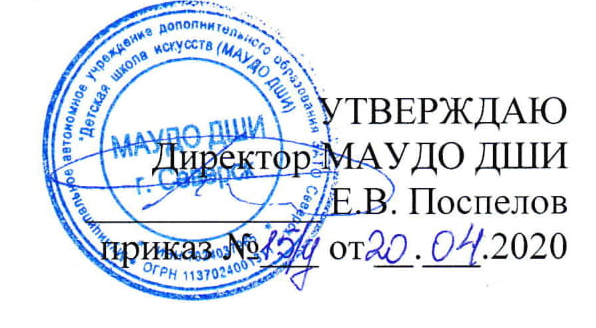 Составитель:Иванова С.Ю.преподавательдекоративно-прикладныхдисциплинМАУДО ДШИпреподавательдекоративно-прикладныхдисциплинМАУДО ДШИРецензент:Шатохина П.Г.преподавательдекоративно-прикладныхдисциплинпервой  квалификационной категории   МАУДО ДШИпреподавательдекоративно-прикладныхдисциплинпервой  квалификационной категории   МАУДО ДШИУчебная аудиторияПлощадь(м2)ОснащениеКорпус № 2Корпус № 2Корпус № 2№ 302, 10741,0- доска магнитная, доска меловая, доска маркерная;           - компьютер;- цветной принтер;- столы письменные;- стулья;- стеллаж с природным материалом,керамическими вазами, гипсовыми геометрическими фигурами, драпировками и т.д.;-аппаратура звукозаписи; - учебная  и учебно-методическая литература:- журналы  «Юный художник»,- натур.фонд для натюрмортов,- рисуночный фонд-метод.пособия,- материалы: краски акварельные, краски гуашевые, кисти различных размеров круглые и плоские, восковые мелки, цветные карандаши, фломастеры, простые карандаши, ластик, стаканчик непроливайка, бумага, пластилин, влажные салфетки, клеёнка, фартук, нарукавники.Вид учебной работы, учебной нагрузкиРаспределение по годам обученияРаспределение по годам обученияРаспределение по годам обученияРаспределение по годам обученияВид учебной работы, учебной нагрузки1234Количество недель34353535Недельная  нагрузка в часах1111Максимальная учебная нагрузка (на весь период обучения, в часах)4445,545,545,5Количество часов на аудиторные занятия34353535Количество часов на самостоятельную работу1010,510,510,5Всего:180180180180№ раздела/ темыНазвание разделов и темКоличество часов1.Раздел «Лепка»1.Вводный урок. Композиция из пластилина и декоративных материалов. Композиция с использованием пластилина, еловых шишек, перьев, и др. в творческой работе, «Мудрая сова».12.«Барашек». Выполнение композиции из сплющенных шариков.13.«Букет цветов в вазе». Выполнение плоской композиции по шаблону на картоне из жгутиков (пластинография). Использование картона, воздушного пластилина.24.«Лесная полянка». Пластилиновая живопись. Локальный цвет и его оттенки. Получение оттенков цвета посредствам смешивания пластилина.25.«Мое любимое животное». Закрепление техники «Пластилиновая живопись». Использование картона, воздушного пластилина, шарикового пластилина.16.«Аквариум». Знакомство с приемом «пластилиновая аппликация».17.«Осенний натюрморт».  Знакомство с выполнением невысокого рельефного изображения. Формирование умения набирать массу изображения, способом отщипывания пластилина от целого куска и наклеивания на изображение – шаблон. Использование картона, цветного пластилина.28.Закрепление умения набирать полуобъемную массу изображения. Дальнейшее формирование умения работать с полуобъемным изображением, дополнение композиции мелкими деталями. Композиция «Кит». Использование картона, цветного пластилина.19.Творческая работа «Домик гнома» (для мальчиков) или «Домик феи» (для девочек). Применение фактур в композиции. Развитие наблюдательности, формирование умения работать с природными формами. Использование картона, цветного пластилина.110.«Веселые поварята».  Объемные изображения овощей, кастрюль, сковородок. Знакомство с объемом, первоначальные навыки передачи объема. Мелкие детали.111.Выполнения тематической композиции любимые персонажи из мультфильмов «Подарок подруге/другу». Объемные изображения. 112.Создание сложной формы предмета с последующим декорированием. Выполнения композиции «Снегири».113.Выполнение тематической композиции «Жар-птица».114.Выполнение композиции «Лоскутное одеяло». Формирование навыков поэтапной работы (выполнение оттисков, комбинирование, составление композиции). Использование картона, цветного пластилина, мелких предметов, тканей разных фактур, природных материалов и др. Самостоятельная работа: разработка эскиза работы «лоскутное одеяло».215.Изготовление магнита на тему  «Теремок». Формирование способности добиваться выразительности образа, развитие фантазии, воображения. Выполнение плоскостной композиции с применением объемных деталей. Использование картона, цветного пластилина, магнитной ленты.116.Полуобъемная композиция в круге «Цирк» в технике «соленое тесто» с применением гуаши.217.Лепим супер-героев из пластилина. Пропорции человека, тело в движении (особенность позы). Показать, как развивается плащ во время движения.118.«Мой любимый герой». Лепка из пластилина по шаблону (контурная раскраска). Пластилиновая мозайка.119.Знакомство с выполнением невысокого рельефного изображения. Композиция в круге  «Крошки –осьминожки», «Рыбка в аквариуме».120.«Сладости для кафе». Лепим пончики, пироженки, рожки с мороженным. Повторение простейших способов лепки из пластилина. Техника использования различных фактур. Воздушный пластилин, шариковый пластилин, бусинки, декоративный клей.121.«Веселый паровозик». Пластилиновая аппликация.  Вырезание элементов из цветных, раскатанных пластин вагончиков, кабины (квадратов, прямоугольников), наклеивание элементов на цветной, картонный фон.222.Полуобъемная композиция из пластилина в полосе на плотном картоне или двп. «Весенние ручьи». Передача с помощью рельефных мазков пластилина, воды, талого снега, земляных проталин, первой  зелёной травки», использование бумажной пластики или воздушый пластилин (маленький кораблик).123.«Герои великой отечественной войны». Композиция из фигур военных и военной техники из пластилина. 224.«Летние бабочки и цветы» на основе-картоне из жгутиков, кружочков. Спиралек, овальчиков, треугольничков (пластинография). Использование техники пластинография. Яркая гамма. Использование бусин, камушков, страз, цветной картон.225.Лепим героев мультфильма «смешарики» из пластилина. Пропорции, тело в движении (особенность персонажа, передача характера). Разработка своего сюжета.2Итого: – 34 часа34№ разделаНазвание темКоличество часов1.Изделие «Волшебное зеркало» с применением пластилиновой живописи, декоративных материалов, фольги, декоративных булавок, бусин, лент, кружев и др. в творческой работе.12.Знакомство с техникой «Соленое тесто». Физические и химические свойства материалов. Инструменты и материалы.13.Полуобъемная композиция «Полет Сирина» в технике «соленое тесто» с применением гуаши. Формирование умения сохранять цельность композиции, работая с мелкими деталями. Гармонизация цветового ряда. Раскрашивание цветными мазками.14.Технология изготовления подковки-оберега.25.«Волшебный орнамент». Пластилиновая композиция на бумажной тарелочке. Знакомство с понятием орнамент. Использование техники пластинография. 16.«Жираф». Разработка персонажа, объёмная фигурка.  17.«Песня жаворонка». Пластилиновая композиция. Тема: «Изразец». Знакомство с русскими изразцами. Формирование навыка стилизации природных форм в орнамент. Изготовление плакетки для изразца, нанесение орнамента. Использование картона, цветного пластилина. 18.Коллективная работа «Русская печка». Формирование навыков работы над коллективным заданием. Выполнение плоскостной композиции из фрагментов изразцов, выполненных на предыдущем уроке. Использование картона, цветного пластилина. 29.«Девочка и лесной друг». Использование техники пластинография. Имитация ткани на одежде, шерсти, перышек. Использование картона, цветного пластилина.210.«Мой любимый герой». Лепка из пластилина по шаблону   (контурная раскраска). Пластилиновая мозайка.111.«Морское царство». Технология изготовления морских обитателей: морские звезды, ракушки, рыбки. Лепка и раскрашивания, тонировка.112.«Мой питомец».  Использование техники пластинография. Имитация шерсти, перышек. Использование картона, цветного пластилина.113.«Снежинка». Использование техники пластинография. Цветной картон, пластилин. Холодная гамма. Использование бусин, камушков, страз.114.Разработка композиции из  соленого теста «Щелкунчик». Разработка сюжетной композиции по Балету «Щелкунчик». Лепка и раскрашивания, тонировка.215.Пластилиновая, объёмная композиция «Зимняя избушка зайки». Лепка по сказке «Заюшкина избушка».216.«Королева Зима». Орнамент гжель. Использование техники пластинография. Холодная гамма. Использование бусин, камушков, страз.117.«Ангелочки». Выполнение подвески из соленого теста. Использованием ниток, пластиковых трубочек, лент, кружев, блёсток, бусин, и др. в творческой работе.118.«Зимний пейзаж». Использование смешанной техники. Монохром. Графическое исполнение. Использование природного и декоративного материала: крупа, тонкие веточки деревьев, камушки, стразы.219.«Свитер для папы». Знакомство с дизайном одежды. Имитация с помощью стеков вязаного свитера. Шаблон свитера из картона, воздушный пластилин.220.«Сокровища пиратов». Объемная композиция. Использование яркого цветного и золотого пластилина, декоративного материала: блёсток, бусин.121.«Теремок». Коллективная работа пластилином, разработка персонажей, объёмные фигурки «Сказка придуманная нами».222.«Мы – милашки, куклы неваляшки». Разработка персонажей, объёмные фигуры из пластилина.  123.«Королева Весна».Картина из семян и крупы.
Фон картины – цветной картон.124.«Сказочный цветок». Использование техники пластинография. Использование яркого цветного пластилина, смешивание цветов.125.Изделие «Гобелен». Знакомство с понятием гобелен. Изготовление цветного полотна с применением пластилиновой живописи, жгутиков, имитация текстилем фактурной поверхности полотна, декоративных материалов, декоративных пуговок, бусин в творческой работе.3Итого: 35 часов35№ разделаНазвание темКоличество часов1.«Чайный сервиз Мухи – Цокотухи».  «Миски для трех медведей». Пластилиновая, объёмная композиция. Знакомство с понятием дизайн посуды.12.«Праздничное угощение для кукол». Пластилиновая, объёмная композиция. Изготовление различных блюд.13.«Бабочки и стрекозы». Использование техники пластинография. Яркая гамма. Использование шарикового пластилина, цветного картона.14.«Цветущая сакура». Знакомство я японской культурой и живописью.15.«Полевые цветы». Яркая гамма. Использование цветного, мягкого пластилина (выдавливание длинных колбасок с помощью специально шприца), цветного картона.16.«Легковой автомобиль». Пластилиновая, объёмная фигурка.  17.«Пенек с грибами». Применение полученных фактур в композиции «Пенек с грибами». Развитие наблюдательности, формирование умения работать с природными формами. Использование картона, цветного пластилина, природного материала.18.Объемная композиция из пластилина. Разработка персонажа робот. Развитие воображения. Имитация железа. Использование серого, серебристого пластилина, различных болтиков, гаечек, лампочек.19.«Замороженное оконце». Применение в работе различных фактур. Использование техники «пластилиновая живопись», жгутов, процарапывания др. Использование картона, цветного пластилина.210.«Дары осени», «Королева тыква». Лепим корзину, некоторые, овощи, помещаем в центр композиции тыкву (маленькая натуральная, декоративная). Изготовление композиции из солёного теста, роспись акрилом. Работа с природным материалом.  111.«Паучок на паутинке». Цветной картон, нитки, паучок из солёного теста и кусочка меха.112.«Деревья в инее, зайка на полянке». Пластилиновая полянка, натуральные небольшие веточки, иней имитируем из белого пластилина.213.«Четвероногие друзья из леса».  Животное на выбор в движении. Объемная композиция из пластилина.214.Иллюстрация к сказке «Морозко». Применение в работе различных фактур. Использование техники «пластилиновая живопись», жгутов, процарапывания.Использование картона, цветного пластилина.215.«Рождественские пряники». Выполнение подвески на ёлку из соленого теста. Использованием ниток, лент, формы для печенья, декоративные рельфы, блёстки, глазури имитирующие джем или шоколад, бусинки в творческой работе.116.Сладости из полимерной глины.117.Одежда для пупса из полимерной глины или воздушной глины. 118.«Замороженные ягоды». Веточка ранетки или рябины (натуральный материал). Ягодки лепим из пластилина. И посыпаем белым шариковым пластилином.119.«Скачет, бежит…» Животное на выбор в движении. Полуобъемная композиция, живопись пластилиновая. Показ смазанного очертания тела животного.220.Композиция на тему «Масленница». Применение в работе различных фактур. Использование цветного пластилина.221.«Солнышко проснулось!». Лепка из пластилина по шаблону   (контурная раскраска). Пластилиновая мозайка.222.«Красивый цветок» (подарок для мамы). Пластилиновая мозайка, цветной картон.223.«Улитка в траве».  Пластилиновая, полуобъёмная композиция на зелёном картоне.124.«Русская матрешка». Лепка из пластилина по шаблону   (контурная раскраска). Пластилиновая мозаика различных форм.225.«Картина Ван Гога - звёздное небо». Лепка из пластилина по шаблону   (контурная раскраска). Пластилиновая живопись.3Итого: 35 часов35 № разделаНазвание темКоличество часов1.«Мишка собрал малину». Лепка тарелочки с малиной. Пластилин, кружевная салфетка, цветной картон.12.«Скатерть самобранка»  или «Пикник» лепка предметов, гармоничное размещениие композиции. Закрепление умения набирать из пластилина полуобъемную массу изображения. 13.Закрепление умения набирать полуобъемную массу изображения «Жуки».14.Технология изготовления плоских панно на осеннюю тему с отпечатками сухих растений. Лепка из солёного теста и раскрашивание гуашью или акрилом.25.Технология изготовления плоских игрушек-подвесок «Чудо-Кит», «Чудо-кот». Лепка из солёного теста и раскрашивание. Прослушивание стихотворения. Кит и кот - Заходер. Б26.Составление круглого узора в квадрате. Пластилиновая мандала. Выполнение плоскостной композиции из геометрических элементов. Использование картона, цветного пластилина.27.Знакомство с барельефом. Орнамент в полосе на твёрдом картоне или двп. Использование солёного теста и техники тонирование, покрытие лаком.18.Лепка из полимерной глины цветка «Роза». Знакомство с материалом для лепки – глиной и ее свойствами.19.Декоративна лепка. «Дымковская карусель».  
Коллективная работа. Лепка из глины, применение гуаши. (Подготовленный учителем материал: яркая, цветная подставка в виде карусели). 210.«Консервируем фрукты для кукол». Знакомство с полимерной глиной.  Лепим фрукты из полимерной глины и упаковываем в маленькие баночки от детского питания, украшаем крышечки, кусочком ткани и верёвочки.211.Композиция на свободную тему в технике «соленое тесто» с применением гуаши.112.«Декорирование бумажной тарелки с помощью шпаклевки, создание барельефа». Роспись акриловыми красками.213.«Изготовление барельефа на плотном картоне «Зима». Прямоугольная композиция. Использование декоративных красок с блеском, перламутром, серебристый лак.114.Украшения на ёлку. Вырезаем из цветного картона флажки, рисуем новогодние сюжеты гуашевыми красками. 115.«Зимняя птица». Орнамент гжель. Использование техники пластинография. Холодная гамма. Использование бусин, камушков, страз, блеск, серебристый лак.116.«Зимние забавы/снежный бой». Урок-игра. Лепим из белого пластилина маленькие  шарики, строим стену, лепим фигурки детей со снежками.117.Изготовление объёмной композиции из стеклянного шара и фигурной композиции из полимерной глины, с использованием воды и блёсток. «Волшебный шар». Свободная тема. 218.Лепим вязаное сердечко из жгутиков полимерной глины. Валентинка для любимых. Свободная композиция. Использование солёного теста, Роспись акриловыми красками.119.Декоративная лепка из полимерной глины. «Брелок сова».  120.Лепим вязаную варежку из жгутиков полимерной глины.  Использование пуговичек. Закрепление навыка.121.«Подарок деду». Свободная композиция. Декорирование  кружки. Использование полимерной глины.122.«Подарок милой бабушке». Лепим бусы из полимерной глины. Закрепление навыка работы с полимерной глиной. Использование верёвочек в цвет бус.223.«Скоро в школу».  Коллективная работа. Лепка из пластилина: светофоры, различный транспорт, людей, собачек. Изучение безопасного движения, изучение правил. (Подготовленный учителем материал: разлиновка на картоне дороги, перекрёсток, зебра на дороге). 224.Изготовление объёмной композиции «Озеро с лебедями». Использование солёного теста, техника работы гуашью.125.«Декоративная маска». Знакомство с техникой папье-маше, областями его применения папье-маше. Выполнение эскизов маски (маски народов мира). Выполнение маски в материале.2Итого: 35 часов.       35